Abb.: Beispiel für eine Tierarzneimittel-Liste.Name des TAMAnwendungDosierung EinsatzintervallWartezeitAnmerkungNuflor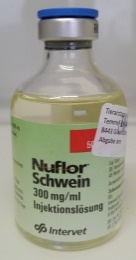 Atemwegserkrankungen1 ml / 20 kg KGW2. Behandlung nach 48 Stunden18/36 Tagenicht in den KühlschrankCobactan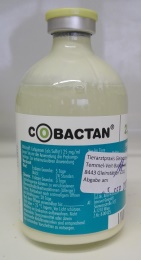 Atemwegserkrankungen, Gelenksentzündungen2 ml / 25 kg KGW3 Tage (Atemwege) bzw. 5 Tage (Gelenke) hintereinander3/6 TageVor Gebrauch gut schüttelnVetalgin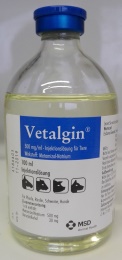 Fieber, Schmerzen1 ml / 10 kg KGW2 Tage hintereinander3/6 TagePanacur 4 %Pulver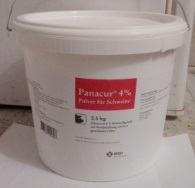 Entwurmung12,5 g pro 1.000 kg Mischfutter5 Tage hintereinander7/14TageStart: 4-5 Tage nach dem Einstallen